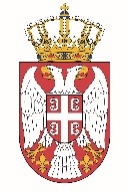 Permanent Mission of the  of  to the United Nations Office in Working Group for UPR Interactive Dialogue on Report of Saint Vincent and Grenadine	November 2021The Republic of Serbia welcomes the delegation of Saint Vincent and Grenadine and thanks the head of delegation for presenting the UPR National Report. Serbia commends all the measures Saint Vincent and Grenadine has taken within the UPR process in the previous period aimed at meeting the Human Rights Council’s recommendations. We welcome in particular the efforts the authorities has invested in improving the educational system and in responses to the climate changes.We would like to recommend to Saint Vincent and Grenadine to consider establishing a national strategy, based on comprehensively collected information, with the aim of reducing child poverty, especially those living in rural parts of the country.Serbia wishes Saint Vincent and Grenadine a successful review process.